THE PROCESS OF GRIEFJohn Bowlby who wrote extensively about attachment, conceptualized grief as separation anxiety and traced a four-stage process including numbness and disbelief, restlessness, protest, searching and preoccupation with the return of the deceased, disorganization and despair with the realization that life will not be the same as before, and reorganization of life as necessary for a life without the lost person. experiencing the emotional aspects of loss accepting the permanence of loss reminiscing about and accepting good and bad aspects of the person converting the relationship from one of interaction to one of memory incorporating aspects of the relationship into the selfrecommitting to new relationships,restructuring or repairing belief systems challenged by the lossComplicated or unresolved grief refers to inhibited or prolonged grief reactions. The following activities will facilitate the grieving process:Spend time alone, to think, remember, pray, meditate, mourn.Talk to a trusted other(s) who will listen with understanding to your thoughts and feelings.When you feel vulnerable and sad avoid choosing distractions that can lead to feeling worse – like excessive alcohol or pills.Use physical nurture – healthy diet, massages, baths, hot showers, early nights, gentle walks and other exercise. Walk for fresh air and to give yourself some healing spaceKeep and enjoy treasures like good memories, photos, mementos.Prioritise daily tasks, do only what is essential. Be patient with yourself. Indulge yourself from time to time as a reminder that life still holds some good things.Write a journal to record thoughts and feelings. Write to friends and family as a way of telling your story and expressing your feelings. Write to the person you have lost as a way of telling them what you would want them to know.Participate in a "rite of passage" to help say goodbye - a funeral or other ritual that is meaningful for you.Care for yourself. Be patient - it takes time to heal.  Events Calendar Recent
David Kessler
Items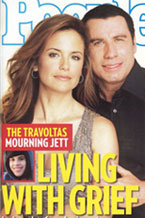 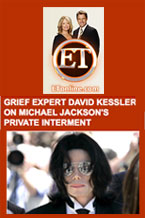 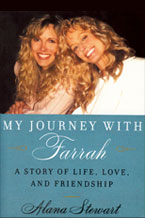 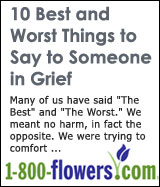 